Řešení – Listening - Multiple choicePoslech_1 z videa1D2D3A4APoslech_21D2B3C4APoslech_31D2B3A4C Autor: Lýdie Valešová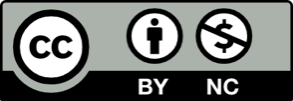 Toto dílo je licencováno pod licencí Creative Commons [CC BY-NC 4.0]. Licenční podmínky navštivte na adrese [https://creativecommons.org/choose/?lang=cs].